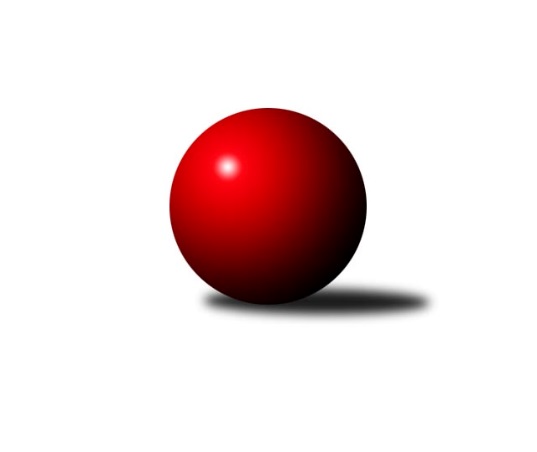 Č.12Ročník 2014/2015	19.2.2015Nejlepšího výkonu v tomto kole: 2468 dosáhlo družstvo: SKK Ostrava COkresní přebor Ostrava 2014/2015Výsledky 12. kolaSouhrnný přehled výsledků:TJ Unie Hlubina˝D˝	- SKK Ostrava C	1:7	2399:2468	4.0:8.0	16.2.TJ Sokol Bohumín E	- TJ Michalkovice B	5:3	2439:2355	8.0:4.0	17.2.SKK Ostrava˝D˝	- TJ Sokol Bohumín D	5:3	2210:2192	7.0:5.0	18.2.TJ VOKD Poruba C	- TJ Unie Hlubina C	3:5	2254:2285	5.0:7.0	18.2.TJ Sokol Bohumín F	- TJ Unie Hlubina E	6:2	2284:2191	7.0:5.0	19.2.Tabulka družstev:	1.	SKK Ostrava C	12	10	0	2	71.0 : 25.0 	95.5 : 48.5 	 2367	20	2.	TJ Sokol Bohumín D	12	9	0	3	60.0 : 36.0 	81.0 : 63.0 	 2299	18	3.	TJ Unie Hlubina C	12	8	0	4	59.5 : 36.5 	83.0 : 61.0 	 2344	16	4.	TJ Michalkovice B	12	6	0	6	52.5 : 43.5 	78.0 : 66.0 	 2266	12	5.	SKK Ostrava˝D˝	12	6	0	6	47.5 : 48.5 	72.5 : 71.5 	 2302	12	6.	TJ Sokol Bohumín E	12	6	0	6	45.0 : 51.0 	68.0 : 76.0 	 2215	12	7.	TJ VOKD Poruba C	12	5	0	7	46.0 : 50.0 	73.5 : 70.5 	 2246	10	8.	TJ Unie Hlubina˝D˝	12	5	0	7	35.5 : 60.5 	56.5 : 87.5 	 2214	10	9.	TJ Unie Hlubina E	12	3	0	9	30.0 : 66.0 	56.0 : 88.0 	 2157	6	10.	TJ Sokol Bohumín F	12	2	0	10	33.0 : 63.0 	56.0 : 88.0 	 2167	4Podrobné výsledky kola:	 TJ Unie Hlubina˝D˝	2399	1:7	2468	SKK Ostrava C	Hana Vlčková	 	 209 	 198 		407 	 2:0 	 381 	 	194 	 187		Karolina Chodurová	Jaroslav Kecskés	 	 226 	 191 		417 	 1:1 	 425 	 	199 	 226		Tomáš Kubát	Monika Slovíková	 	 185 	 193 		378 	 0:2 	 389 	 	191 	 198		Pavel Chodura	Koloman Bagi	 	 203 	 195 		398 	 1:1 	 399 	 	205 	 194		Miroslav Futerko ml.	Libor Pšenica	 	 182 	 211 		393 	 0:2 	 455 	 	218 	 237		Miroslav Futerko	Alena Koběrová	 	 213 	 193 		406 	 0:2 	 419 	 	217 	 202		Martin Futerkorozhodčí: Nejlepší výkon utkání: 455 - Miroslav Futerko	 TJ Sokol Bohumín E	2439	5:3	2355	TJ Michalkovice B	Jan Kohutek	 	 215 	 205 		420 	 2:0 	 383 	 	198 	 185		Martin Ščerba	David Zahradník	 	 208 	 178 		386 	 1:1 	 414 	 	207 	 207		Zdeněk Zhýbala	František Modlitba	 	 205 	 195 		400 	 0:2 	 411 	 	214 	 197		Jan Zych	Martin Ševčík	 	 187 	 217 		404 	 1:1 	 415 	 	204 	 211		Petr Jurášek	Miroslava Ševčíková	 	 213 	 202 		415 	 2:0 	 351 	 	175 	 176		Michal Borák	Andrea Rojová	 	 210 	 204 		414 	 2:0 	 381 	 	190 	 191		Oldřich Bidrmanrozhodčí: Nejlepší výkon utkání: 420 - Jan Kohutek	 SKK Ostrava˝D˝	2210	5:3	2192	TJ Sokol Bohumín D	Jaroslav Šproch	 	 160 	 161 		321 	 0:2 	 352 	 	185 	 167		Miroslav Paloc	Pavel Kubina	 	 185 	 177 		362 	 0:2 	 399 	 	194 	 205		Karol Nitka	Jaroslav Čapek	 	 202 	 172 		374 	 2:0 	 350 	 	184 	 166		Markéta Kohutková	Bohumil Klimša	 	 184 	 176 		360 	 1:1 	 382 	 	183 	 199		Václav Kladiva	Jiří Koloděj	 	 204 	 189 		393 	 2:0 	 344 	 	190 	 154		Vlastimil Pacut	Miroslav Koloděj	 	 197 	 203 		400 	 2:0 	 365 	 	182 	 183		René Světlíkrozhodčí: Nejlepší výkon utkání: 400 - Miroslav Koloděj	 TJ VOKD Poruba C	2254	3:5	2285	TJ Unie Hlubina C	Zdeněk Mžik	 	 191 	 226 		417 	 1:1 	 397 	 	192 	 205		Eva Marková	Radim Bezruč	 	 167 	 184 		351 	 0:2 	 360 	 	172 	 188		Radmila Pastvová	František Hájek	 	 194 	 179 		373 	 1:1 	 372 	 	176 	 196		Karel Kudela	Ladislav Míka	 	 202 	 192 		394 	 2:0 	 368 	 	177 	 191		Radim Konečný	Jakub Hlubek	 	 155 	 175 		330 	 0:2 	 390 	 	208 	 182		Lenka Raabová	Zdeněk Hebda	 	 192 	 197 		389 	 1:1 	 398 	 	203 	 195		Rudolf Rieznerrozhodčí: Nejlepší výkon utkání: 417 - Zdeněk Mžik	 TJ Sokol Bohumín F	2284	6:2	2191	TJ Unie Hlubina E	Günter Cviner	 	 209 	 196 		405 	 1:1 	 402 	 	210 	 192		Veronika Rybářová	Ladislav Štafa	 	 192 	 210 		402 	 2:0 	 376 	 	185 	 191		Daniel Herák	Janka Sliwková	 	 165 	 165 		330 	 2:0 	 318 	 	157 	 161		Eva Michňová	Stanislav Sliwka	 	 196 	 197 		393 	 0:2 	 404 	 	198 	 206		Lucie Maláková	Jana Frýdová	 	 171 	 156 		327 	 0:2 	 356 	 	180 	 176		Libor Mendlík	Petr Lembard	 	 215 	 212 		427 	 2:0 	 335 	 	153 	 182		Jiří Štrochrozhodčí: Nejlepší výkon utkání: 427 - Petr LembardPořadí jednotlivců:	jméno hráče	družstvo	celkem	plné	dorážka	chyby	poměr kuž.	Maximum	1.	Martin Futerko 	SKK Ostrava C	415.04	286.8	128.3	5.8	4/4	(464)	2.	Miroslav Futerko 	SKK Ostrava C	411.60	291.0	120.6	8.0	3/4	(455)	3.	Zdeněk Mžik 	TJ VOKD Poruba C	408.33	277.0	131.3	6.0	3/4	(417)	4.	Jiří Koloděj 	SKK Ostrava˝D˝	406.46	280.1	126.3	6.7	5/5	(439)	5.	Rudolf Riezner 	TJ Unie Hlubina C	405.13	282.3	122.8	5.7	4/4	(447)	6.	Miroslav Heczko 	SKK Ostrava C	403.72	287.2	116.5	6.5	4/4	(432)	7.	René Světlík 	TJ Sokol Bohumín D	402.20	280.5	121.7	7.5	5/5	(453)	8.	Stanislav Navalaný 	TJ Unie Hlubina C	400.44	270.5	129.9	4.7	3/4	(430)	9.	Jaroslav Kecskés 	TJ Unie Hlubina˝D˝	399.90	283.7	116.2	8.0	3/4	(437)	10.	Tomáš Kubát 	SKK Ostrava C	398.50	283.9	114.6	8.4	4/4	(425)	11.	Petr Jurášek 	TJ Michalkovice B	398.48	281.5	117.0	9.2	4/5	(435)	12.	Lenka Raabová 	TJ Unie Hlubina C	397.33	272.3	125.0	7.4	3/4	(436)	13.	Miroslav Koloděj 	SKK Ostrava˝D˝	395.69	275.0	120.7	8.8	5/5	(443)	14.	Ladislav Míka 	TJ VOKD Poruba C	395.42	271.4	124.0	9.1	3/4	(422)	15.	Václav Kladiva 	TJ Sokol Bohumín D	393.97	282.1	111.9	10.1	5/5	(447)	16.	Radmila Pastvová 	TJ Unie Hlubina C	392.92	279.0	113.9	7.9	4/4	(429)	17.	Karel Kudela 	TJ Unie Hlubina C	391.71	279.2	112.5	8.6	4/4	(447)	18.	Zdeněk Hebda 	TJ VOKD Poruba C	391.14	281.1	110.1	9.1	4/4	(423)	19.	Hana Zaškolná 	TJ Sokol Bohumín D	390.00	273.3	116.7	11.0	4/5	(441)	20.	Jaroslav Čapek 	SKK Ostrava˝D˝	388.76	268.5	120.3	9.9	5/5	(414)	21.	Rostislav Hrbáč 	SKK Ostrava C	387.78	273.9	113.9	9.8	3/4	(394)	22.	Miroslav Paloc 	TJ Sokol Bohumín D	387.63	272.5	115.2	9.5	4/5	(449)	23.	Jan Zych 	TJ Michalkovice B	387.37	278.7	108.7	8.2	5/5	(411)	24.	Oldřich Bidrman 	TJ Michalkovice B	386.48	276.6	109.8	9.0	5/5	(423)	25.	Helena Hýžová 	TJ VOKD Poruba C	385.54	273.2	112.3	9.8	4/4	(406)	26.	Karol Nitka 	TJ Sokol Bohumín D	384.03	269.7	114.3	9.1	5/5	(451)	27.	Stanislav Sliwka 	TJ Sokol Bohumín F	383.63	269.7	113.9	7.5	4/4	(415)	28.	Libor Mendlík 	TJ Unie Hlubina E	382.54	273.2	109.4	9.0	4/4	(421)	29.	Libor Pšenica 	TJ Unie Hlubina˝D˝	382.39	273.7	108.7	8.1	3/4	(411)	30.	Miroslav Futerko ml. 	SKK Ostrava C	382.00	269.3	112.8	8.4	4/4	(411)	31.	Günter Cviner 	TJ Sokol Bohumín F	381.65	278.5	103.2	9.7	4/4	(416)	32.	Pavel Chodura 	SKK Ostrava C	381.00	274.0	107.0	8.0	3/4	(404)	33.	Petr Šebestík 	SKK Ostrava˝D˝	380.50	275.4	105.1	12.2	4/5	(437)	34.	Andrea Rojová 	TJ Sokol Bohumín E	380.42	271.0	109.4	11.3	4/4	(439)	35.	Michaela Černá 	TJ Unie Hlubina C	378.72	275.4	103.3	11.8	3/4	(402)	36.	Koloman Bagi 	TJ Unie Hlubina˝D˝	378.46	267.3	111.2	12.7	4/4	(433)	37.	Jan Kohutek 	TJ Sokol Bohumín E	376.91	272.9	104.0	11.4	4/4	(420)	38.	Veronika Rybářová 	TJ Unie Hlubina E	376.66	273.4	103.2	13.5	4/4	(448)	39.	Radim Konečný 	TJ Unie Hlubina C	376.47	263.5	112.9	8.3	3/4	(429)	40.	Pavel Kubina 	SKK Ostrava˝D˝	376.17	272.5	103.7	11.3	5/5	(402)	41.	Martin Ševčík 	TJ Sokol Bohumín E	375.56	270.4	105.2	11.5	4/4	(415)	42.	Lucie Maláková 	TJ Unie Hlubina E	374.79	268.0	106.8	9.8	4/4	(439)	43.	Miroslava Ševčíková 	TJ Sokol Bohumín E	373.28	270.2	103.1	10.7	4/4	(421)	44.	Bohumil Klimša 	SKK Ostrava˝D˝	371.70	270.0	101.7	12.8	4/5	(384)	45.	František Sedláček 	TJ Unie Hlubina˝D˝	370.44	271.5	98.9	13.6	3/4	(420)	46.	Jiří Preksta 	TJ Unie Hlubina˝D˝	370.08	266.4	103.7	12.3	3/4	(417)	47.	Radim Bezruč 	TJ VOKD Poruba C	370.00	266.0	104.0	12.9	4/4	(411)	48.	František Hájek 	TJ VOKD Poruba C	369.96	261.3	108.7	10.8	4/4	(404)	49.	Oldřich Stolařík 	SKK Ostrava C	369.78	263.3	106.5	11.1	3/4	(388)	50.	Daniel Herák 	TJ Unie Hlubina E	367.22	260.2	107.1	12.8	3/4	(415)	51.	Markéta Kohutková 	TJ Sokol Bohumín D	366.15	267.7	98.5	12.4	5/5	(445)	52.	Kateřina Honlová 	TJ Sokol Bohumín E	365.63	259.7	105.9	9.6	4/4	(427)	53.	Tomáš Papala 	TJ Michalkovice B	362.75	271.1	91.6	13.8	4/5	(386)	54.	Alena Koběrová 	TJ Unie Hlubina˝D˝	362.50	258.6	103.9	12.9	4/4	(406)	55.	Martin Ščerba 	TJ Michalkovice B	362.20	263.8	98.4	13.2	5/5	(412)	56.	Ladislav Štafa 	TJ Sokol Bohumín F	360.93	264.5	96.5	12.0	4/4	(405)	57.	Vlastimil Pacut 	TJ Sokol Bohumín D	360.79	267.0	93.8	12.7	4/5	(408)	58.	František Tříska 	TJ Unie Hlubina˝D˝	358.29	265.9	92.4	13.8	4/4	(433)	59.	Vladimír Sládek 	TJ Sokol Bohumín F	357.68	262.3	95.4	15.6	4/4	(406)	60.	Hana Vlčková 	TJ Unie Hlubina˝D˝	355.47	263.3	92.2	13.5	3/4	(407)	61.	Jiří Číž 	TJ VOKD Poruba C	355.00	261.8	93.3	12.8	4/4	(366)	62.	Petr Lembard 	TJ Sokol Bohumín F	354.70	261.1	93.6	15.5	4/4	(427)	63.	František Modlitba 	TJ Sokol Bohumín E	351.50	256.1	95.4	14.7	4/4	(400)	64.	Jiří Štroch 	TJ Unie Hlubina E	349.70	249.0	100.8	14.5	4/4	(395)	65.	Pavlína Křenková 	TJ Sokol Bohumín F	336.67	246.3	90.4	16.1	3/4	(389)	66.	Pavel Rybář 	TJ Unie Hlubina E	336.67	248.3	88.3	13.7	3/4	(360)	67.	Eva Michňová 	TJ Unie Hlubina E	333.00	243.5	89.5	17.9	3/4	(391)		Eva Marková 	TJ Unie Hlubina C	416.75	290.8	126.0	4.3	2/4	(456)		Michal Blinka 	SKK Ostrava C	411.17	282.9	128.3	7.5	2/4	(433)		Zdeněk Zhýbala 	TJ Michalkovice B	408.33	287.3	121.0	6.0	3/5	(432)		Jiří Břeska 	TJ Unie Hlubina E	406.40	282.4	124.0	4.4	1/4	(427)		Radek Říman 	TJ Michalkovice B	392.67	272.7	120.0	7.7	3/5	(405)		Josef Paulus 	TJ Michalkovice B	390.50	277.6	112.9	9.7	3/5	(426)		Vojtěch Zaškolný 	TJ Sokol Bohumín E	384.17	267.9	116.3	9.5	2/4	(414)		Václav Rábl 	TJ Unie Hlubina C	383.00	288.0	95.0	12.0	1/4	(383)		Bart Brettschneider 	TJ Unie Hlubina C	379.50	282.5	97.0	12.5	1/4	(391)		Karolina Chodurová 	SKK Ostrava C	373.75	276.0	97.8	11.8	2/4	(381)		Antonín Pálka 	SKK Ostrava˝D˝	373.33	256.5	116.8	8.5	3/5	(380)		Petr Řepecky 	TJ Michalkovice B	373.33	265.0	108.3	8.3	1/5	(382)		Josef Navalaný 	TJ Unie Hlubina C	370.00	274.3	95.8	11.8	1/4	(412)		Anna Káňová 	TJ Unie Hlubina E	369.00	268.0	101.0	11.0	1/4	(369)		Alžběta Ferenčíková 	TJ Unie Hlubina E	367.00	268.0	99.0	10.7	1/4	(390)		Lukáš Skřipek 	TJ VOKD Poruba C	359.75	255.8	104.0	13.0	2/4	(369)		Vladimír Korta 	SKK Ostrava˝D˝	359.00	249.5	109.5	8.5	1/5	(370)		Monika Slovíková 	TJ Unie Hlubina˝D˝	352.25	252.8	99.4	10.5	2/4	(382)		Karel Svoboda 	TJ Unie Hlubina E	350.00	245.0	105.0	9.0	1/4	(350)		Janka Sliwková 	TJ Sokol Bohumín F	349.33	266.2	83.2	18.2	2/4	(377)		Michal Brablec 	TJ Unie Hlubina E	347.67	255.7	92.0	12.7	1/4	(372)		Vladimír Rada 	TJ VOKD Poruba C	337.75	247.8	90.0	13.9	2/4	(358)		Jana Frýdová 	TJ Sokol Bohumín F	337.75	260.0	77.8	21.5	2/4	(351)		Tereza Vargová 	SKK Ostrava˝D˝	337.00	237.5	99.5	13.0	1/5	(343)		Michal Borák 	TJ Michalkovice B	336.11	247.0	89.1	15.9	3/5	(362)		René Svoboda 	SKK Ostrava˝D˝	336.00	233.0	103.0	13.0	1/5	(336)		Petr Stareček 	TJ VOKD Poruba C	336.00	245.0	91.0	13.0	1/4	(336)		Petra Jurášková 	TJ Michalkovice B	331.33	252.7	78.7	14.0	3/5	(350)		Jakub Hlubek 	TJ VOKD Poruba C	330.00	248.0	82.0	19.0	1/4	(330)		Jaroslav Šproch 	SKK Ostrava˝D˝	327.00	239.0	88.0	17.5	1/5	(333)		Radek Richter 	TJ Sokol Bohumín F	326.00	243.5	82.5	17.5	1/4	(328)		David Zahradník 	TJ Sokol Bohumín E	317.25	234.8	82.5	15.0	2/4	(386)		Radomíra Kašková 	TJ Michalkovice B	298.00	226.5	71.5	22.0	1/5	(315)Sportovně technické informace:Starty náhradníků:registrační číslo	jméno a příjmení 	datum startu 	družstvo	číslo startu
Hráči dopsaní na soupisku:registrační číslo	jméno a příjmení 	datum startu 	družstvo	Program dalšího kola:13. kolo23.2.2015	po	17:00	TJ Michalkovice B - TJ Unie Hlubina˝D˝	23.2.2015	po	17:00	TJ Unie Hlubina C - TJ Sokol Bohumín D	24.2.2015	út	17:00	TJ Sokol Bohumín E - SKK Ostrava˝D˝	24.2.2015	út	17:00	TJ Unie Hlubina E - TJ VOKD Poruba C	25.2.2015	st	17:00	SKK Ostrava C - TJ Sokol Bohumín F	Nejlepší šestka kola - absolutněNejlepší šestka kola - absolutněNejlepší šestka kola - absolutněNejlepší šestka kola - absolutněNejlepší šestka kola - dle průměru kuželenNejlepší šestka kola - dle průměru kuželenNejlepší šestka kola - dle průměru kuželenNejlepší šestka kola - dle průměru kuželenNejlepší šestka kola - dle průměru kuželenPočetJménoNázev týmuVýkonPočetJménoNázev týmuPrůměr (%)Výkon1xMiroslav FuterkoSKK C4553xMiroslav FuterkoSKK C114.524551xPetr LembardBohumín F4271xZdeněk MžikVOKD C114.464171xTomáš KubátSKK C4251xPetr LembardBohumín F110.24271xJan KohutekBohumín E4202xRudolf RieznerHlubina C109.253984xMartin FuterkoSKK C4192xEva MarkováHlubina C108.973971xZdeněk MžikVOKD C4171xJan KohutekBohumín E108.4420